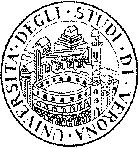 In merito all’attivazione di un ulteriore corso di alfabetizzazione di Lingua cinese, si avvisano  i numerosi  studenti  che hanno  chiesto informazioni, che il Dipartimento è ancora in attesa di risposta da parte del Magnifico Rettore alla richiesta inviata in data 24 aprile u.s.Il Direttore del Dipartimento di Lingue e letterature straniere	Prof.ssa Roberta FacchinettiDipartimento di Lingue e Letterature StraniereUlteriore Corso di LINGUA CINESE alfabetizzazione